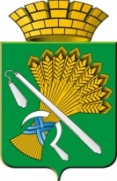 АДМИНИСТРАЦИЯ КАМЫШЛОВСКОГО ГОРОДСКОГО ОКРУГАР А С П О Р Я Ж Е Н И Еот 08.05.2019  N 83О перекрытии движения автотранспорта 09 мая 2019 годаВ целях обеспечения безопасности дорожного движения и общественного порядка при проведении праздничных мероприятий, посвященных 74-летию Победы в Великой Отечественной войне 1941-1945гг. 1. Рекомендовать индивидуальному предпринимателю Лепихин В.А. на период проведения праздничных мероприятий с 10:00 часов до 15:00 часов 09 мая 2019 года изменить маршрут движения общественного транспорта, проходящего по ул. Ленина (прилагается).2. Настоящее постановление опубликовать в газете «Камышловские известия» и в информационно-телекоммуникационной сети «Интернет» на официальном сайте Камышловского городского округа http\\:gorod-kamyshlov.ru.3. Контроль за исполнением настоящего постановления оставляю за собой.ГлаваКамышловского городского округа                                               А.В. Половников